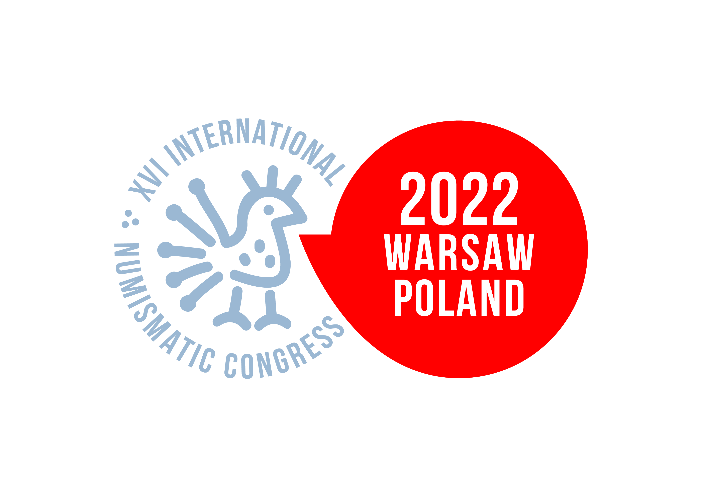 APPLICATION FORMTravel grant for young scholar/PhD-student living in PL outside Warsawfounded by the Minister of Education and ScienceObligatory consent (check the checkbox): I agree to the processing of my personal data by Mazurkas Travel Biuro Podróży Sp. z o.o., for the purpose of participation in the XVI International Numismatic Congress (INC 2022) according to the Privacy Policy (link opens in a new tab). The Congress Organiser states that the person agrees to the processing of personal data can have access to their data and the ability to remove them.Date & signature:-------------------------------------------------------Title: (dr., MA, PHD student)First Name:Last Name:Institution/affiliation(outside Warsaw):Domicile:E-mail:Phone:Language proficiency level (any from English, French, German, Italian or Spanish): A1 (beginner), A2 (elementary), B1 (intermediate), B2 (upper-inermediate), C1 (advanced), C2 (proficiency)English:  French:   German:  Italian:     Spanish:   Publications in last 4 years:if none, the title of MA and/or PhDTitle of contribution/poster at XVI INC:Presentation language: (English, French, German, Italian or Spanish)